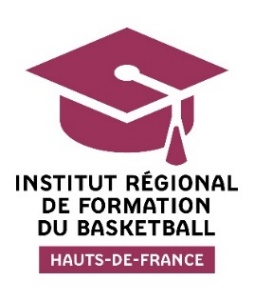 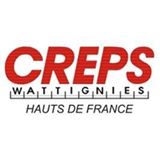 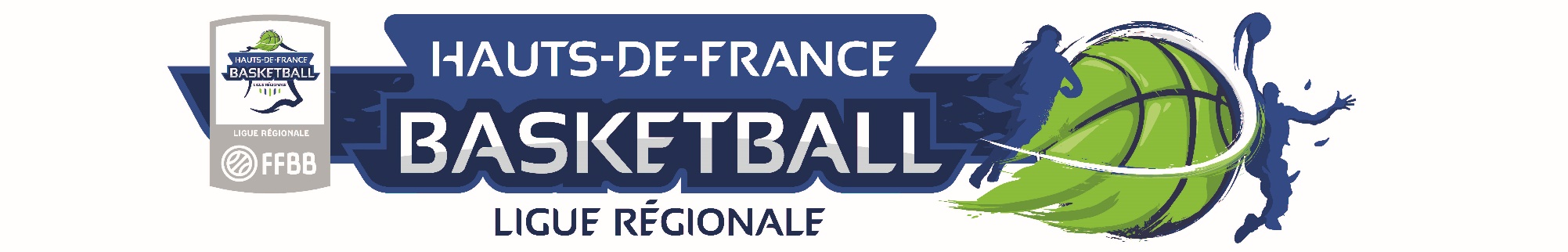 FORMULAIRE INSCRIPTIONFORMATION ENTRAÎNEURS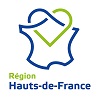 SAISON 2018/2019Cliquez sur toutes les cellules à fond bleu et compléterStagiaire :Formation, formule et tarif :*Pour le Présentiel 3, la formation est validé quand le candidat satisfait à différentes obligations sans examens, il n’y a donc pas de formation additionnelle.J’ai pris connaissance des Conditions Générales de Ventes (disponible ici), et je les accepte Club support de la formation :Président Club :Nature des actions de formation : cochez la ou les cases correspondantesTuteur pédagogique (Obligatoire pour formation Présentiel 2/3) :Demande allégement éventuel :Situation au regard de la formation professionnelle :Le Calendrier, module de formation : Cochez les dates retenuesPartie réservée à l’organisme de formation Récapitulatif formation et modules sélectionnés :Accompagnateur pédagogique de l’Organisme de Formation :Horaires et tarification :TitreNomPrénomDate de NaissanceAdresseCode PostalVilleTéléphoneMailFormation choisie :  Formation choisie :  Formation choisie :  Formation choisie :  Formation choisie :  Formation choisie :  Formation choisie :  RevalidationP1P1P2P2P3Frais pédagogiqueComplémen-taireInitialeAdditionnelleInitialeAdditionnelleInitiale*Financement stagiaire35€200€25€400€50€225€Financement entreprise60€360€45€720€90€405€Frais pension (s’ajoute aux frais pédagogiques) Frais pension (s’ajoute aux frais pédagogiques) Frais pension (s’ajoute aux frais pédagogiques) Frais pension (s’ajoute aux frais pédagogiques) Frais pension (s’ajoute aux frais pédagogiques) Frais pension (s’ajoute aux frais pédagogiques) Frais pension (s’ajoute aux frais pédagogiques) Forfait ½ pensionOffert70€20€80€20€40€Pension25€150€50€200€50€100€Formation délocalisée secteur PicardieNom completEquipe(s) entraînée(s)Adresse siègeCode postalVilleN° de registre préfectoralTitreNomPrénomAccord du Président Donne mon accord pour cette formation et les conditions de financement choisi.Signature du Président :Adaptation et développement des compétencesAcquisition, entretien, perfectionnement des connaissancesAction de qualificationAction de conversion professionnelleTitreNomPrénomTéléphoneMailDiplômeAllégementMotifFormation réalisée dans le cadre de la formation professionnelleFormation réalisée dans le cadre de la formation professionnelleLien avec le ClubType de contratFinanceurType modulesDénominationNiveaux concernésChoix Date 1Choix Date 2Modules TechniquesP1 = 4 minimumP2 = 3 minimumP3 = 1 minimumFondamentaux en situationP1-P2 Sa 03/11/18Modules TechniquesP1 = 4 minimumP2 = 3 minimumP3 = 1 minimumTir en situationP1-P2 Di 10/02/19Modules TechniquesP1 = 4 minimumP2 = 3 minimumP3 = 1 minimumDuelP1-P2 Di 27/01/19Modules TechniquesP1 = 4 minimumP2 = 3 minimumP3 = 1 minimumPré Collectif 1P1-P2 Di 04/11/18Modules TechniquesP1 = 4 minimumP2 = 3 minimumP3 = 1 minimumPré collectif 2P1-P2 Sa 17/11/18Modules TechniquesP1 = 4 minimumP2 = 3 minimumP3 = 1 minimumFondamentaux défensifsP1-P2 Di 23/12/18Modules TechniquesP1 = 4 minimumP2 = 3 minimumP3 = 1 minimumJeu rapideP1-P2 Sa 09/02/19Modules TechniquesP1 = 4 minimumP2 = 3 minimumP3 = 1 minimumEcran Niveau 1P1 Sa 16/03/19Modules TechniquesP1 = 4 minimumP2 = 3 minimumP3 = 1 minimumEcran Niveau 2P2 Di 17/03/19Modules TechniquesP1 = 4 minimumP2 = 3 minimumP3 = 1 minimumEcran Niveau 3P3 Di 21/04/19Modules TechniquesP1 = 4 minimumP2 = 3 minimumP3 = 1 minimumZoneP1-P2-P3 Sa 16/03/19Modules TechniquesP1 = 4 minimumP2 = 3 minimumP3 = 1 minimumCollectif SpécialP3 Lu 22/04/19Modules spécifiquesP1 = 3 minimumP2 = 4 minimumP3 = 1 minimumCoaching Projet de Jeu P1 Di 21/10/18 Di 21/04/19Modules spécifiquesP1 = 3 minimumP2 = 4 minimumP3 = 1 minimumCoaching Projet de Jeu P2 Ve 04/01/19 Sa 09/02/19Modules spécifiquesP1 = 3 minimumP2 = 4 minimumP3 = 1 minimumCoaching Projet de Jeu P3 Sa 05/01/19Modules spécifiquesP1 = 3 minimumP2 = 4 minimumP3 = 1 minimumOutils Vidéo – Stat niveau 1P1 Sa 06/04/19Modules spécifiquesP1 = 3 minimumP2 = 4 minimumP3 = 1 minimumOutils Vidéo – Stat niveau 2P2 Di 23/12/18 Sa 26/01/19Modules spécifiquesP1 = 3 minimumP2 = 4 minimumP3 = 1 minimumOutils Vidéo – Stat niveau 3P2 - P3 Sa 05/01/19 Sa 06/04/19Modules spécifiquesP1 = 3 minimumP2 = 4 minimumP3 = 1 minimumPédagogie niveau 1P1 Di 18/11/18 Sa 26/01/19Modules spécifiquesP1 = 3 minimumP2 = 4 minimumP3 = 1 minimumPédagogie niveau 1P1 Di 17/03/19 Sa 20/04/19Modules spécifiquesP1 = 3 minimumP2 = 4 minimumP3 = 1 minimumPédagogie niveau 2P2 Sa 22/12/18 Di 06/01/19Modules spécifiquesP1 = 3 minimumP2 = 4 minimumP3 = 1 minimumPédagogie niveau 2P2 Lu 22/04/19Modules Complémentaires4 minimum sur le cursus P1 + P2 + P3Environnement de la pratique & de la formationP1-P2-P3 Sa 20/10/18 Di 06/01/19Modules Complémentaires4 minimum sur le cursus P1 + P2 + P3FIBA Live StatP1-P2-P3 Sa 06/04/19+ 1 match à couvrirModules Complémentaires4 minimum sur le cursus P1 + P2 + P3Préparation mentale du SportifP1-P2-P3 Di 28/10/18Modules Complémentaires4 minimum sur le cursus P1 + P2 + P3Préparation physique du SportifP1-P2-P3 Di 07/04/19Modules Complémentaires4 minimum sur le cursus P1 + P2 + P3Responsable TechniqueP1-P2-P3 Sa 20/04/19FormationModule Technique 1Module Technique2Module Technique 3Module Technique 4Module Technique 5Module Spécifique 1Module Spécifique 2Module Spécifique 3Module Spécifique 4Module Complémentaire 1Module Complémentaire 2Module Complémentaire 3Module Complémentaire 4Nom, PrénomTitreNbre heure P1 (sur 40)Nbre heure P2 (sur 45h)Forfait pensionNbre heure P3 (sur 36h)Nbre heure FoAD (sur 35h)Total heureNbre heure visite Tutorat (sur 9h)Nbre heure accompagnement spécifique (sur 15h/19h)Coût final